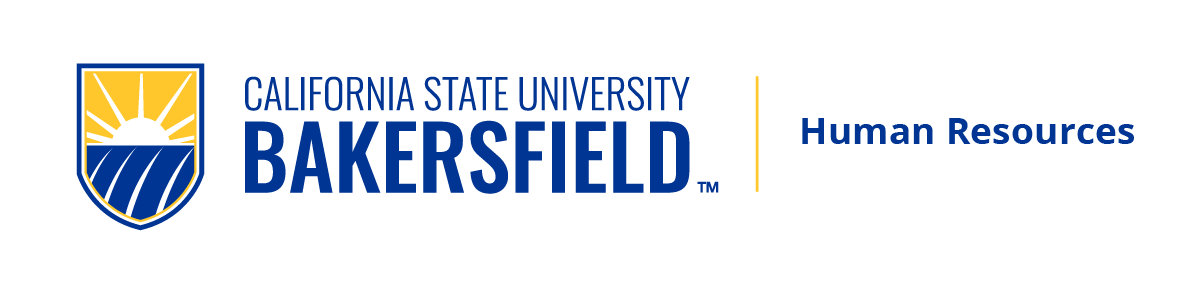 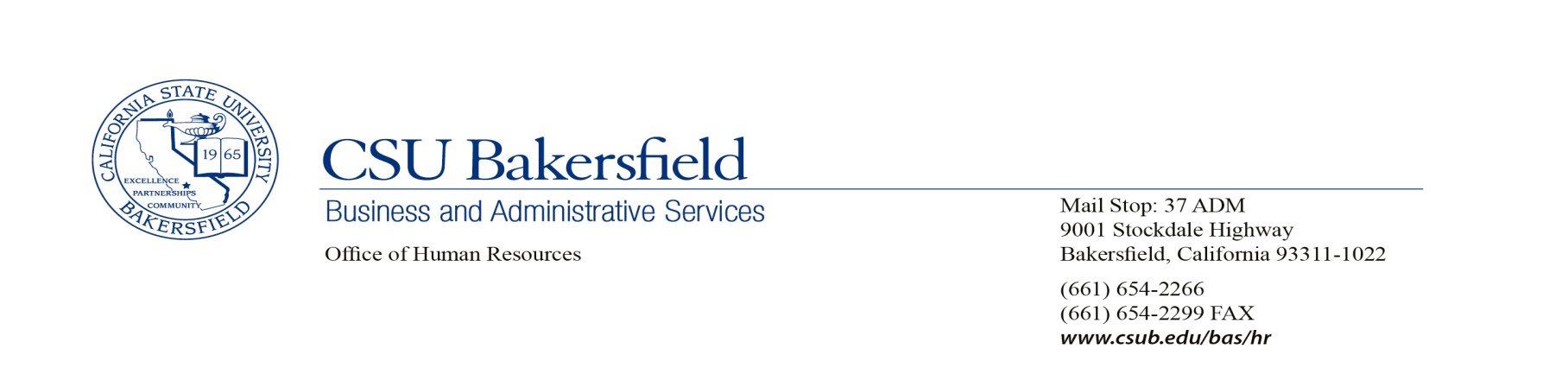 POSITION DESCRIPTION / CLASSIFICATION REVIEW FORMThe position description is the foundation for recruitment, determination of classification, formulation of work plans and the basis for performance management and evaluations.  Supervisors are expected to review the position description with the employee: (1) when the employee begins the new assignment; (2) when the position description is revised; and (3) when the position is evaluated.  Please note whenever there is a substantial change in the assignment, the position description should be revised and submitted to Human Resources to determine if there is a classification impact.  This form is available on the HR webpage.ACTION REQUESTED: Recruitment:	 New position 										 Replacement:   			 No review required    Review needed – substantial changes madeClassification Review: (Section J required, Cabinet Officer signature required)	 Initiate classification review (Organizational Chart must be attached)	 	Requested by:    Employee   Supervisor/Administrator    CSU/HRUpdate existing position description:	  No review required 	  Review needed – substantial changes made  SIGNATURES:   Signature denotes that this position description is an accurate statement of assigned duties.  As a supervisor, if you are not in agreement with duties described, please attach additional sheet describing the differences which will be used for additional review by Human Resources.  This job description supersedes all prior job descriptions and is intended to describe the general content and essential requirements for the position listed above.  It is not an exhaustive statement of duties.   Management reserves the right to add or change the duties of this position as required at any time.___________________________	__________	              		____________________________		__________(Employee)			(Date)		 		(Supervisor)				(Date)___________________________    __________			____________________________		__________(Appropriate Administrator)		(Date)				(Cabinet Officer) req’d for classif. reviews	(Date)POSITION PURPOSE:  Please describe the basic primary function(s) of the position – the reason the position exists.  In order to provide an accurate description of the position, please do not copy duty statements from the CSU Classification Standards.  DUTIES AND RESPONSIBILITIES:  List 4 or 5 of the most significant or major duties in order of importance as well as marginal duties.  Indicate the approximate percentage of time spent with percentages of no less than 5%. Total of all duties must add up to 100%.   									MAJOR JOB DUTIES (Essential Functions)							              PERCENTAGE %							OTHER JOB DUTIES (Marginal Duties)Perform other job-related duties and special projects as assigned.Attend training and maintain skill currency as appropriate to safely and effectively complete assignments.The examples above illustrate typical work activities and are not meant to be all inclusive or restrictive.	     ___________												         Total   = 100%DUTY STATEMENTS (give examples of tasks under each heading): A.B.C.D.REQUIRED QUALIFICATIONS: These should match those listed on the classification standards.  Any supplemental qualifications           should be listed as “preferred”.EDUCATION AND EXPERIENCE:LICENSES, CERTIFICATES, CREDENTIALS:INSERT FOR DRIVER’S LICENSE REQUIRED POSITIONS:  Possession of a valid driver’s license or the ability to obtain by date of hire. SKILLS, KNOWLEDGE, ABILITIES (SKA’s):Regular and reliable attendance is required.INSERT THE FOLLOWING RECOMMENDED SKAs AS APPROPRIATE:   Demonstrated customer service experience requiring a very high level of diplomacy and professionalism.Ability to use tact and diplomacy to effectively handle a broad range of high level and sensitive interpersonal situations with diverse personalities, and to respond appropriately to conflicts and problems.Ability to initiate, establish, and foster communication and teamwork by maintaining a positive, cooperative, productive work atmosphere in the University with the ability to establish and maintain effective working relationships within a diverse population and with those from various cultural backgrounds.Excellent communication skills; ability to effectively communicate information in a clear and understandable manner, both verbally and in writing.Thorough knowledge of English grammar, spelling and punctuation.Ability to interpret, communicate and apply policies and procedures.Demonstrated ability to maintain a high degree of confidentiality.Excellent organizational and time management skills with the ability to set own priorities to coordinate multiple assignments with fluctuating and time-sensitive deadlines.Excellent computer skills and competence with a variety of computer applications including word-processing, spreadsheets, databases, on-line systems, Internet as well as online calendaring and email.Working knowledge of or ability to quickly learn University infrastructure, policies and procedures.  LIST AS NEEDED the ability to operate specific machines and/or equipment; knowledge and skills of specific hardware/software. PREFERRED QUALIFICATIONS: Note any additional knowledge, skills, experience, certificates, education, or licenses that are desired for this position.Demonstrated skills in an institutional/educational environment utilizing a customer-oriented and service-centered attitude.SPECIAL CONDITIONS:  INSERT THE FOLLOWING IF APPLICABLE: Must be willing to travel and attend training programs off-site for occasional professional development.Must be able to work overtime, occasional holidays, and adjust working hours to meet special jobs.  May be called back periodically to perform work as needed on an emergency basis.INSERT FOR PAY PLAN POSITIONS:  This position is paid under the 10/12 OR 11/12 pay plan, where salary for 10 months or 11 months is distributed over 12 months with INSERT MONTH(S) off (with pay, benefits, and vacation/sick leave accrual continuing through months off). INSERT FOR ALL NEW RECRUITMENTS: BACKGROUND CHECK:  Satisfactory completion of a background check (including a criminal records check) is required for employment.  CSU will make a conditional offer of employment, which may be rescinded if the background check reveals disqualifying information, and/or it is discovered that the candidate knowingly withheld or falsified information. Failure to satisfactorily complete the background check may affect the continued employment of a current CSU employee who was conditionally offered the position.SENSITIVE POSITION:  Sensitive positions are designated by the CSU as requiring heightened scrutiny of individuals holding the position, based on potential for harm to children, concerns for the safety and security of the people, animals, or property, or heightened risk of financial loss to the CSU or individuals in the university community. INSERT FOR POSITIONS IN ATHLETICS:  Candidate must be committed to the adherence of NCAA rules and regulations.INSERT IF APPLICABLE:MANDATED REPORTER: The person holding this position is considered a “mandated reporter” under the California Child Abuse and Neglect Reporting Act and is required to comply with the requirements set forth in CSU Executive Order 1083 Revised July 21, 2017 as a condition of employment.DESIGNATED POSITION:  This position is currently on the List of Conflict of Interest Designated Positions for CSU Bakersfield.  This requires the filing of a statement of Economic Interest on an annual basis and the completion of training within 6 months of assuming office and every two years thereafter.   ALWAYS INCLUDE:EQUAL EMPLOYMENT OPPORTUNITY: This University is committed to Equal Employment Opportunity.  Applicants will be considered without regard to gender, race, age, color, religion, national origin, sexual orientation, genetic information, marital status, disability or covered veteran status.PHYSICAL DEMANDS & WORK ENVIRONMENT (must be completed):        Indicate the type of physical effort which is essential to the position activities:	SEDENTARY WORK – involves mainly sitting; minimal walking and standing; lifting light weight objects limited to 15 pounds.   LIGHT WORK – involves mainly sitting, up to 25% standing or walking; lifting medium weight objects limited to 25 pounds.   MEDIUM WORK – up to 40% of the activities involve sitting, standing, squatting, kneeling or walking; lifting heavy weight objects limited to 50 pounds; may involve pushing and pulling objects within the weight limits.  HEAVY WORK – 50% or more of the activities involve walking, standing, squatting, kneeling or climbing; lifting heavy weight objects which may exceed 50 pounds.
Indicate the type(s) of environmental factors which are essential to the position activities:  Is exposed to excessive noise  Is around moving machinery  Is exposed to marked changes in temperature and/or humidity  Is exposed to dust, fumes, gases, or radiation, microwave   Drives motorized equipment  Works in confined quarters  Works in high places  Other:  N/ASUPERVISION:        Supervision Received: Describe the nature of supervision the employee in the position will receive. Direct Supervision - Employee receives immediate, close and regular supervision General Supervision - Employee receives some delegation of responsibility and independence General Direction – Employee functions independently under broad guidelines Administrative Direction – Responsibilities are defined by the scope of the organizational functions; responsible for      formulating operational policies for a comprehensive and diversified program; makes top level management decisions. (Management Only)      Supervision Given:  List name(s) and title(s) of employee(s) that this position will supervise directly (if applicable): CLASSIFICATION REVIEW REQUESTS:   If this is an existing position that you believe has changed, describe what is different about the assignment in terms of responsibility, complexity, authority, and skill levels. In order to assist you with this analysis, please answer the following questions.  Include organizational chart.   If necessary, attach additional sheets.Which parts of the assignment are the most difficult and/or require the greatest skill to perform? Why? Please give examples.To what extent do the duties of this position involve independent action or require decisions on the part of the person in the position?  Which, if any, are the most difficult, and how frequently do they occur?What would be the probable result of a poor judgment, decision, or action by the person in this position?  How would these errors be detected? What would be the consequence of the errors?How is work assigned to this position? To what extent does the person in this position have authority to determine what is to be done and when?In what way is the work of this position reviewed? That is, is work spot-checked or is all work reviewed? Are there standardized controls or checks which would normally catch errors made by the person in the position? Please explain.Do you assist in developing departmental policy?  If yes, please explain.Does this position have supervisory responsibility?  Please specify.Additional comments: (optional) Clarify duties assigned and/or include any additional information that you think would be helpful in the review of this position.Name of current incumbent (if filled position): Name of current incumbent (if filled position): Date:         Date:         If vacant, name of previous incumbent: If vacant, name of previous incumbent: If vacant, name of previous incumbent: If vacant, name of previous incumbent: Job (Classification) Code:                             Job Title:Job Title:Position #:                   (HR use only)Working Title (optional): Working Title (optional):   Exempt     Non-Exempt  Exempt     Non-ExemptDepartment ID: Department Name:Time Base:   Time Base:   Name of Supervisor:      Job (Classification)Title:  Name:	Job (Classification)Title: